Dział Ś. B. i MPSSpecyfikacja – Mobilny zbiornik na paliwo ONLp.Nazwa PrzedmiotuSpecyfikacja PrzedmiotuIlośćProdukt Poglądowy1.Mobilny zbiornik na olej napędowy od 950l do 1000litrówMobilny zbiornik  o pojemności od 950 do 1000 litrów do przechowywania oraz wydawania oleju napędowego, z pistoletem nalewczym oraz odmierzaczem wydawanej ilości. Wykonany z materiału odpornego na uszkodzenia mechaniczne,  na działania atmosferyczne oraz promieniowanie UVWymagania:
1. Możliwość kontroli aktualnego stanu napełnienia przy pomocy listwy pomiarowej lub systemu elektronicznego. 
2. Możliwość załadunku na środek transportu wózkiem widłowym.3. Pokrywa zabezpieczona zamkiem.4.. 4 -metrowy przewód dystrybucyjny
5. Dokumentację techniczno-ruchową na potrzeby Urzędu Dozoru Technicznego.
6. Konstrukcja zbiornika powinna być zgodna z wymogami Rozporządzenia Ministra Gospodarki z dn. 18 września 2001r. w sprawie warunków technicznych dozoru technicznego, jakim powinny odpowiadać zbiorniki bezciśnieniowe i nisko ciśnieniowe przeznaczone do magazynowania materiałów ciekłych zapalnych.
7. Opinie p.poż oraz instrukcję BHP.
8. Instrukcję obsługi zbiornika w języku polskim.
9. Wydajność pompy dystrybutora nie mniejsza niż 35  l/min.10. 5-letnia gwarancja 
11. Dostawa, montaż i uruchomienie fabrycznie nowego dystrybutora oleju napędowego dla AWL odbędzie się na koszt wykonawcy. Pierwsze uruchomienie zostanie dokonane przez wykonawcę w obecności zamawiającego.
1 szt.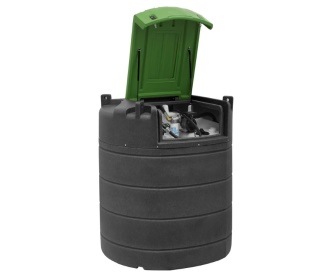 